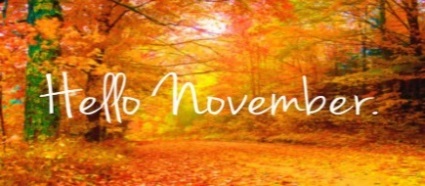 Dear Parent/GuardianWelcome to our November newsletter. We are all very busy as usual in St Aidan’s Primary and have lots to tell you and lots of dates for your diary too.Welcome to our Teaching Students…Mr Duffy – P3/4 Miss Pratt- P6 and Miss Shields – P2/3Out of School Hours LearningOur OOSHL Clubs this term include:-Netball P3-4		Cross Country P4-7		Enterprise P3-7Cosy Café P1-3    	Football P6-7   As it is rare that places fill up, please assume that your child has a space when you return a slip and your child's name will be added to a register.If there are any weeks that a pupil cannot attend, please notify the school in advance or on the day so that we can account for their whereabouts after 3pmHalloween DiscoOur Parent Council are hosting a Halloween Disco on Friday 2nd November 2018. Please note the following times.  Entry fee is £2 payable on the night.P1 – P4		6.30pm to 7.45pm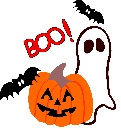 P5 – P7	8.00pm to 9.30pmGarden Tidy DayOur Garden Tidy Day will be held on Saturday 3rd November from 10am till 1pm.  If you can spare a few hours then please come along and help keep our school grounds tidy for the children- Tea/Coffee and cakes will be provided. Primary Secondary Liaison Partnership Evening  Pupils in Primary Seven are invited to St. Aidan’s High School on Tuesday 6th November to continue their preparation for transition in August ‘19.  The evening will begin at 6:45pm and finish at 9:15pm.  If your child is in Primary Seven please make time to go along and find out about the activities available.  L.C.S.C Focus GroupOur next meeting for LCSC parent support Group is 8th November 9am till 10am.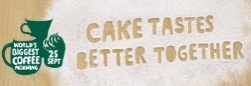 MacMillan Coffee Morning/Sunshine Room Tea Party         We will hold our annual MacMillan Coffee Morning on Friday 9th November 11am till 12noon. The Nurture class will hold a Tea Party on the same day/time.  All proceeds going towards this worthy cause.  Any raffle prizes or cake donations (shop bought) would be greatly appreciated.World of Work WeekOur World of Work Week will be held on 12th – 16th November. The children will have the opportunity to speak to adults about their profession and visit various workplaces to help develop the young workforce during this week. Flu Vaccination ProgrammeThe annual flu vaccination programme will take place in school on Friday 16th November. Inset DayPlease note that the school and nursery will be closed to all pupils on Monday 19th November for in-service training. Road Safety Week 19th- 25th November Mrs Young is planning this year’s road safety week activities and will inform you of this year’s plans nearer the time.  P5 Swimming Program 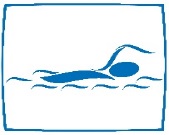 Our P5 children will started their swimming block on Wednesday 28th November and will attend swimming and dry-side sports every Wednesday morning for a twelve week period. More details to follow.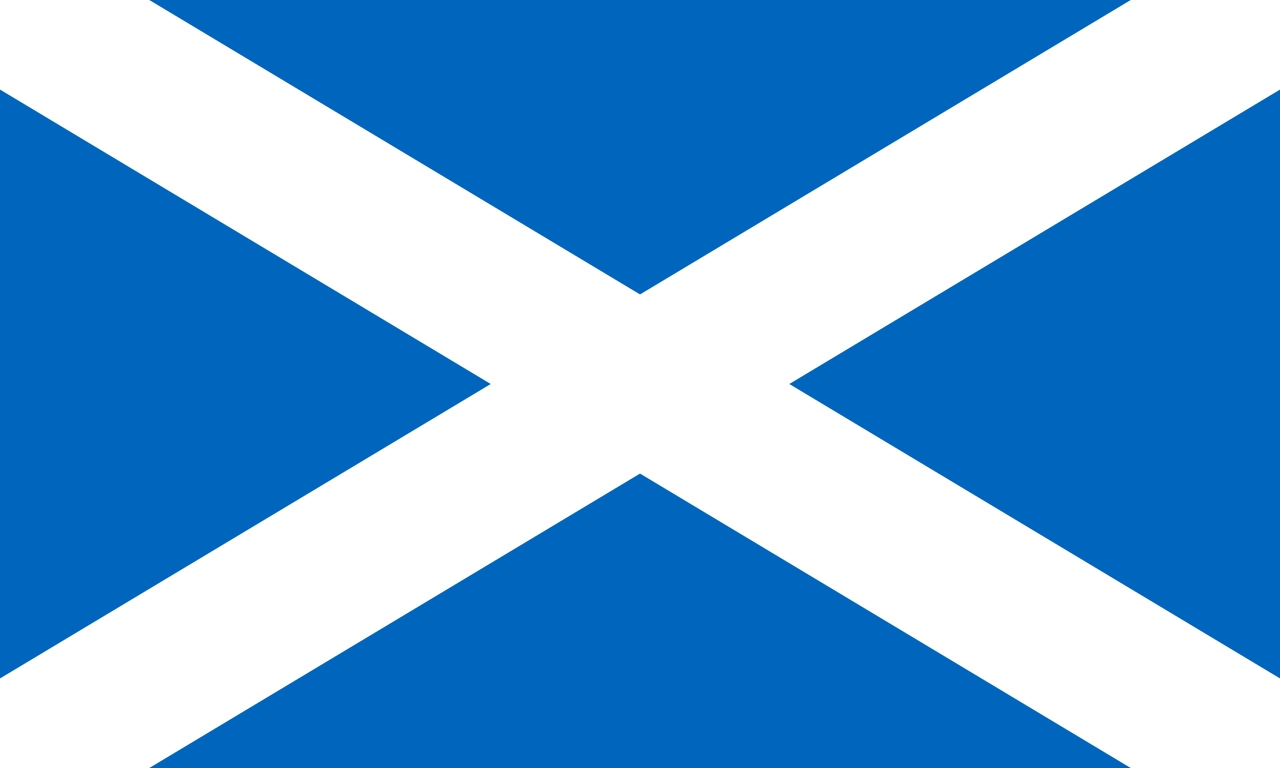 St. Andrew’s Day Celebration – 30th November    Children should dress down on this day and pay £1, all proceeds will go towards school funds. It would be lovely if the children could wear tartan/ Scottish outfit but this is optional.Christmas FayreOur annual Christmas Fayre will be held on Saturday 8th December from 10am till 12noon. All proceeds will go towards school funds.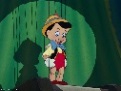 Pinocchio     Hopscotch Theatre Company will bring a Christmas Panto ’Pinocchio to school this year.  The show will be on Monday 10th December.  There is no charge for this.Christmas ShowsPreparations are well under way for our Christmas Performances. There will be two performances for each show –I will give out details of tickets etc. later this month.  Infant Nativity (P1-3) ‘Innspectors’ - Thursday 6th December pm and evening performanceSenior Performance (P4-7) Bethlehem ‘The Musical’ - Thursday 13th December pm and evening performance.Christmas Parties – 1:00 – 3:00 for all classes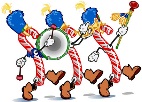 P1- Friday 14th DecemberP2 & P3 Monday 17ths DecemberP4 & P5 – Tuesday 18th DecemberP6 & P7 Thursday 20th DecemberPlease note that lunchtime for all pupils on party days will be 12:00 – 1:00pmChristmas LunchChristmas lunch will be served on Thursday 11th December, menus to follow.Thank you for your continued support and co-operation. With kindest regards. Mrs S McLeanHead TeacherWe Pray Together……… Almighty God
We give you our school.
We give you all the teachers and staff who work here, 
We give you all the children who study here.
We pray our school would be place of great discovery, adventure and creativity.
May it be a place where we love to learn and where we learn to love, 
A place where everyone is respected and all are deeply valued.
We ask all this through Jesus Christ our Lord.
Amen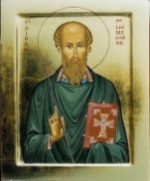                                             St Aidan…Pray for UsIMPORTANT DATES-NOVEMBER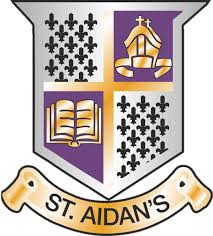     St Aidan’s Primary, Language and Communication Support Centre and Nursery ClassNewsletter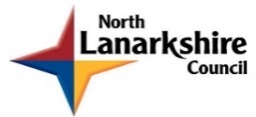 November 2018    St Aidan’s Primary, Language and Communication Support Centre and Nursery ClassNewsletterNovember 2018    St Aidan’s Primary, Language and Communication Support Centre and Nursery ClassNewsletterNovember 2018         Twitter: @/ www.st-aidans-pri.n-lanark.sch.uk    Tel: 01698 522702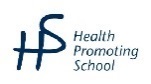 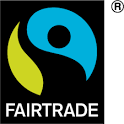 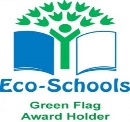 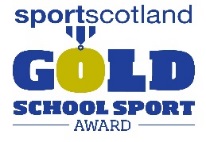 Halloween DiscoFriday 2nd NovemberP1 – P4 	6.30pm - 7.45pmP5 – P7	8.00pm - 9.30pmGarden DaySaturday 3rd November 10am – 1pmP7 Partnership Evening at St Aidan’s High SchoolTuesday 6th November6.45pm till 9.15pmL.C.S.C Focus GroupThursday 8th November 9am till 10amMacMillan Coffee Morning/Sunshine Room Tea PartyFriday 9th November 11am till 12noonWorld of Work WeekWB 12th till 16th NovemberFlu Immunisation P1-7Friday 16th NovemberInset Day ( School Closed to pupils)Monday 19th NovemberP5 Swimming BlockWednesday 28th November for 12 weeks.St Andrew’s Dress Down DayFriday 30th November